Height: 5’6”	Eyes: Brown
Weight: 135	Hair: Black	Size: 4/6	Voice: Soprano/Mezzo Soprano			      Selected Stage ExperienceThe Shape of Things				Evelyn					Topeka Civic Theatre Studio TheatreA Streetcar Name Desire			Stella					Topeka Civic Theatre MainstageThe Twilight of the Golds			Suzanne Gold-Stein			Topeka Civic Theatre Studio TheatreEurydice					Eurydice				Ad Astra Theatre EnsembleEvil Dead, The Musical				Linda					Topeka Civic Theatre Studio TheatreA Midsummer Night’s Dream			Helena					Topeka Civic Theatre MainstageMacbeth					Witch 1					Topeka Civic Theatre MainstageOne Night Dickie Didn’t Come Home		Laura					Helen Hocker TheatreBreakin’ Up is Hard to Do			Chorus 					Helen Hocker TheatreBuddy! The Buddy Holly Story		Maria Elena-Holly			Topeka Civic Theatre MainstageEthan Claymore				Teresa					Topeka Civic Theatre Mainstage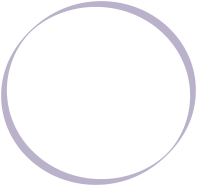 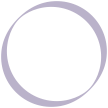 Laugh Lines, Improv Comedy Troupe		Herself					Topeka Civic TheatreSpamalot					Ensemble				Topeka Civic Theatre MainstageLegally Blonde: The Musical			Kate/Ensemble				Topeka Civic Theatre MainstageSelected Film ExperienceWork in Progress				Kat			RB Productions/Bumble Creative	Web Series Pilot Game Central					Lara			RB Productions						Web Series Pilot Laughing Matters, Summer Vacation		Herself			Gizmo Pictures	AAFT “Best of Show” Winner, 2009Press Your Luck				Pin-up Girl		Gizmo Pictures/Roll Your Own Films	Runner-Up, Wild West Film Festival, July 2009Golden Ceaser Agustus 			Lady Drinking Tea	Gizmo Pictures/Roll Your Own Films	AAFT “Gold” Winner, 2010Night of the Living Clients			Ad Executive		Gizmo Pictures	AAFT Promotional Material, 2009EducationWashburn University										August 2004–May 2008BBA with Marketing emphasis; Minor: International BusinessSpecial Skills			Singing		         	Jazz Dance		Modern Dance	                			Graphic Design		Pilates			Anusara Yoga Instructor			Accent Study		